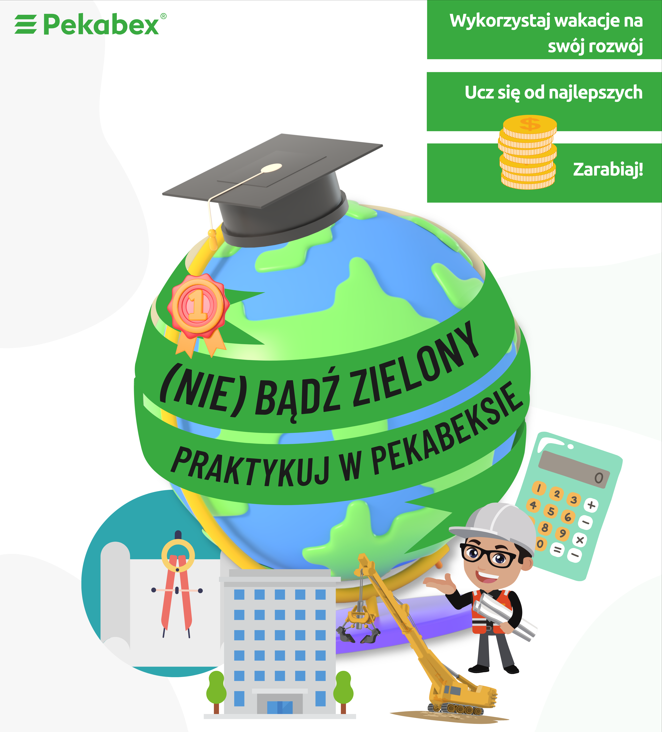       Zapraszamy Cię naStaż w Dziale PrawnymDEVELOPMENTMiejsce stażu: Warszawa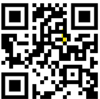                     https://pekabex.pl/kariera/strefa-studenta/                                                                     Do Twoich obowiązków na stażu należeć będzie bieżące wsparcie Działu Prawnego w wykonywanych zadaniach.Nie zwlekaj z wysłaniem CV jeśli spełniasz poniższe wymagania:Student/ka studiów dziennych lub zaocznych III-V roku na kierunkach Prawo Administracyjne lub Prawo Gospodarcze,znajomość Excela,znajomość języka angielskiego i/lub niemieckiego,komunikatywność oraz duża chęć do zdobywania wiedzy i doświadczenia.Zapraszając Cię na staż oferujemy:wynagrodzenie na podstawie umowy zlecenia,szansę na zdobycie ciekawego doświadczenia zawodowego w dużej firmie o ugruntowanej pozycji na rynku krajowym i zagranicznym,niezbędne narzędzia pracy,możliwość zaliczenia obowiązkowych praktyk zawodowych,przyjazną atmosferę :)Jeśli potrzebujesz więcej informacjinapisz: rekrutacja@pekabex.pl lub zadzwoń: 885 446 040      Zapraszamy Cię naStaż w Dziale PrawnymDEVELOPMENTMiejsce stażu: Warszawa                    https://pekabex.pl/kariera/strefa-studenta/                                                                     Do Twoich obowiązków na stażu należeć będzie bieżące wsparcie Działu Prawnego w wykonywanych zadaniach.Nie zwlekaj z wysłaniem CV jeśli spełniasz poniższe wymagania:Student/ka studiów dziennych lub zaocznych III-V roku na kierunkach Prawo Administracyjne lub Prawo Gospodarcze,znajomość Excela,znajomość języka angielskiego i/lub niemieckiego,komunikatywność oraz duża chęć do zdobywania wiedzy i doświadczenia.Zapraszając Cię na staż oferujemy:wynagrodzenie na podstawie umowy,szansę na zdobycie ciekawego doświadczenia zawodowego w dużej firmie o ugruntowanej pozycji na rynku krajowym i zagranicznym,niezbędne narzędzia pracy,możliwość zaliczenia obowiązkowych praktyk zawodowych,przyjazną atmosferę :)Jeśli potrzebujesz więcej informacjinapisz: rekrutacja@pekabex.pl lub zadzwoń: 885 446 040